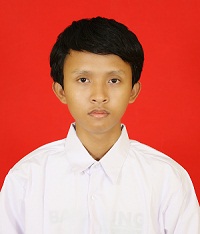 Bekasi, 25 Juni 2015						Hal : Lamaran PekerjaanKepada Yth.,Bpk/Ibu Personaliadi-TempatDengan Hormat,Saya yang beridentitas dibawah ini :	Nama 				: Dailami Firdaus	Tempat & tanggal lahir	: Bekasi, 14 November 1993	Pendidikan terakhir		: SMK Binakarya Mandiri 	Alamat			: Jl. Masjid Rt. 06/01 No. 98 Kel. RawaLumbu, Bekasi	Telepon			: 08992578410	Status perkawinan		: Belum menikah Sebagai bahan pertimbangan, saya lampirkan : Daftar Riwayat Hidup.Besar harapan saya untuk diberi kesempatan wawancara, dan dapat menjelaskan lebih mendalam mengenai diri saya. Seperti yang tersirat di resume (riwayat hidup), saya mempunyai latar belakang pendidikan, Seorang pekerja keras.Demikian saya sampaikan. Terima kasih atas perhatian Bapak/Ibu Hormat saya,Dailami FirdausDAFTAR RIWAYAT HIDUPData PribadiNama				: Dailami FirdausTempat tanggal lahir	: Bekasi, 14 November 2012Jenis kelamin		: Laki – laki Agama			: IslamKewarganegaraan		: IndonesiaAlamat			: Jl. Masjid Rt.06/01 Kec. RawaLumbu BekasiTelepon			: 08992578410Pendidikan FormalSDN Bojong Rawa Lumbu VIII  			Lulus Tahun  2006SMPN 02 Bekasi 	 				Lulus Tahun  2009SMK Binakarya Mandiri 				Lulus Tahun  2012Pendidikan Non FormalKursus B. inggris di  AEC Bekasi			Tahun 2006Pelatihan Kerja Di B2PLKLN CEVEST Bekasi	Tahun 2012Demikian Riwayat Hidup Ini Saya Buat Dengan Sebenar-benarnya.Bekasi, 25 Juni 2015Hormat SayaDailami Firdaus